GUIA DE ORAÇÃO 1Chamados a serem os buscadores de DeusUm apelo à oração: Todos movidos pelo espírito (Carey Landry). 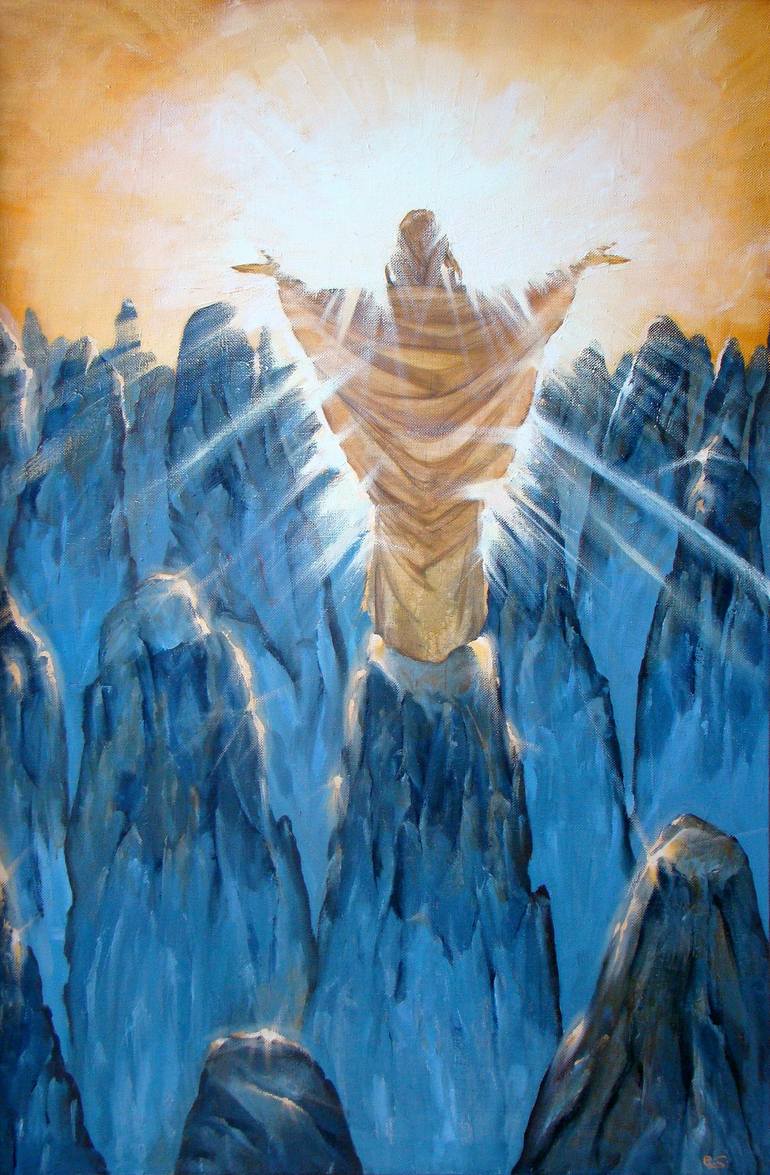 Todos movidos pelo espírito são o filho e filha de Deus.Conduzido pelo poder do seu amor,Viveremos à luz do Senhor,Viveremos à luz do Senhor.Vinde Espírito de Jesus;Vem com a força do seu nome,Renovar as profundezas do nosso coração.Vinde Espírito de JesusEnviai o poder do vosso amor,Renovar a face da terra.Mensagem introdutóriaDe Rule of life art.1(Para ser lido lentamente mas com um tom de urgência)IRMÃO, presta atenção à tua viagem e ouve Jesus que nos convida a "vir e ver" (Jo 1,39). A vossa chamada à fraternidade contém um elemento de mistério; aceitai-o como um presente. Assume a atitude de um peregrino todos os dias e descobre que o caminho que trilhaste transforma a tua maneira de ver a vida, bem como a tua compreensão da mesma. Vem agora, vive com o Senhor. Deixa-te guiar pelo Mestre. Como os seus primeiros seguidores, nunca esqueça o momento em que Jesus tocou o seu coração pela primeira vez e invocou o seu eu mais profundo e autêntico.A palavra de Deus: Isaías 43. 1-7. (O líder não pode aceitar o texto completo)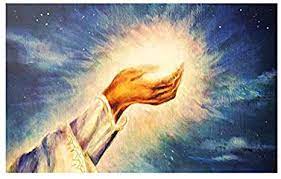 Mas agora, isto é o que diz o Senhor - 
aquele que te criou, Jacob, 
aquele que te formou, Israel: 
"Não temas, pois eu te redimi; 
eu te invoquei pelo nome; tu és meu". 
Quando atravessares as águas, 
eu estarei contigo; 
e quando atravessares os rios, 
eles não te varrerão. Quando passardes 
pelo fogo, 
não sereis queimados; 
as chamas não vos incendiarão. 
3 Pois eu sou o Senhor vosso Deus, 
o Santo de Israel, vosso Salvador; 
eu dou o Egipto em troca do vosso resgate, 
pois sois precioso e honrado aos meus olhos, 
e porque vos amo, 
darei pessoas em troca de vós, 
nações em troca da vossa vida. 
Não tenhas medo, pois eu estou contigo; 
trarei os teus filhos do Oriente 
e congregar-te-ei do Ocidente. 
Direi ao norte: "Entreguem-nos!" 
e ao sul: "Não os retenhais". 
Tragam os meus filhos de longe 
e as minhas filhas dos confins da terra - todos aqueles que são chamados pelo meu nome, 
que criei para a minha glória, 
que formei e fiz".Ecoar a palavra de Deus no coração(Tire tempo para saborear a palavra de Deus no seu coração)(O líder pode tocar uma música de fundo suave)PARTILHA DE EXPERIÊNCIAS(Cada membro da comunidade partilhará os seus momentos de alegria de ser consagrado a Deus no Instituto dos Irmãos Maristas).Oração finalLADAINHA MARISTA A MARIAMaria, fonte de paz: seja a nossa fonte de consolo.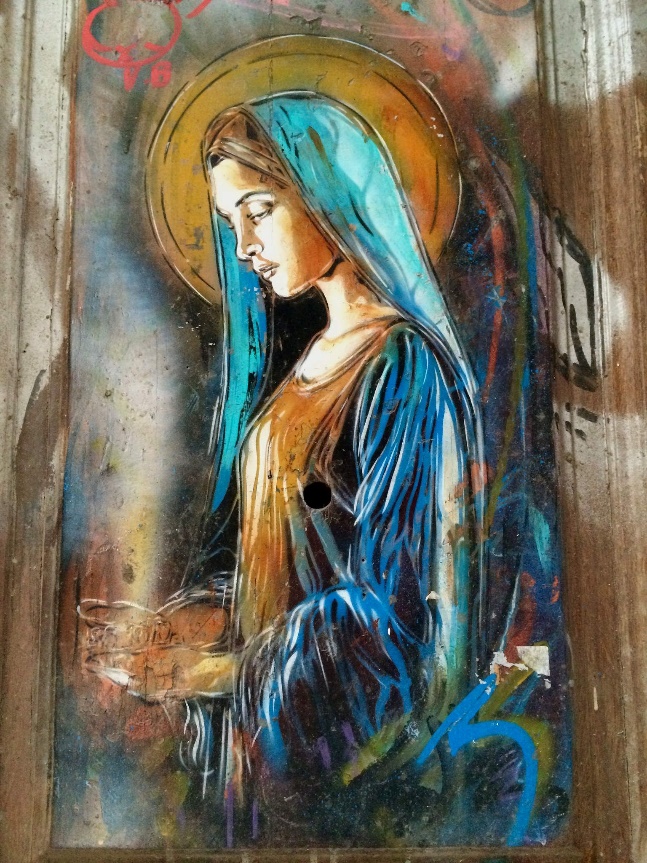 Modelo de coragem: seja o nosso exemplo. Modelo de assunção de riscos: ser a nossa inspiração. Modelo de perseverança: ser a nossa força. Mar y, a nossa Boa Mãe: leva-nos a Cristo.Mulher de misericórdia: ensina-nos a ser misericordiosos. Mulher de fé: ajuda-nos na nossa descrença. Mulher de visão: abra os nossos olhos. Consolador dos aflitos: dê-nos um coração de compaixão. Causa da nossa alegria: leva-nos à vida. Sinal de contradição: ajude-nos na incerteza. Mulher de sabedoria e compreensão: presenteia-nos com conhecimento. Recurso ordinário: proteger e orientar-nos. Mulher grávida de esperança: seja a nossa fonte de vida nova.Primeiro discípulo: mostre-nos o caminho. Companheiro peregrino: acompanhe-nos na viagem da vida. Buscador da vontade de Deus: ajude-nos a fazer o mesmo. Maria, a nossa companheira e guia: esteja connosco. Ámen.